VOLUNTEERS NEEDED FOR RESEARCH STUDY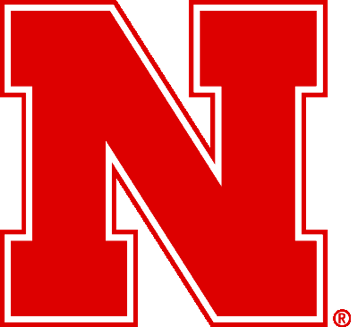 Executive Functions in Braille Reading and Individuals with Visual ImpairmentsIRB#21767The Department of Special Education and Communication Disorders is conducting research to understand braille reading more. Eligibility criteria include:Proficient in EnglishAges 19+No cognitive or learning disabilitiesBraille readersYou will be asked to complete reading tasks, complete computer tasks, complete listening tasks, provide verbal responses to the reading and listening tasks, and involves approximately 45-60 minutes of your time.Participation will take place in a mutually agreed upon location (such as a library, your home, or a separate room at the American Council of the Blind Convention). There are no risks involved in this research.By participating in this research, you are eligible to enter a raffle for a $50 electronic gift card. If you are interested in participating, please contact Jessica Schultz through email: jschultz@huskers.unl.edu.